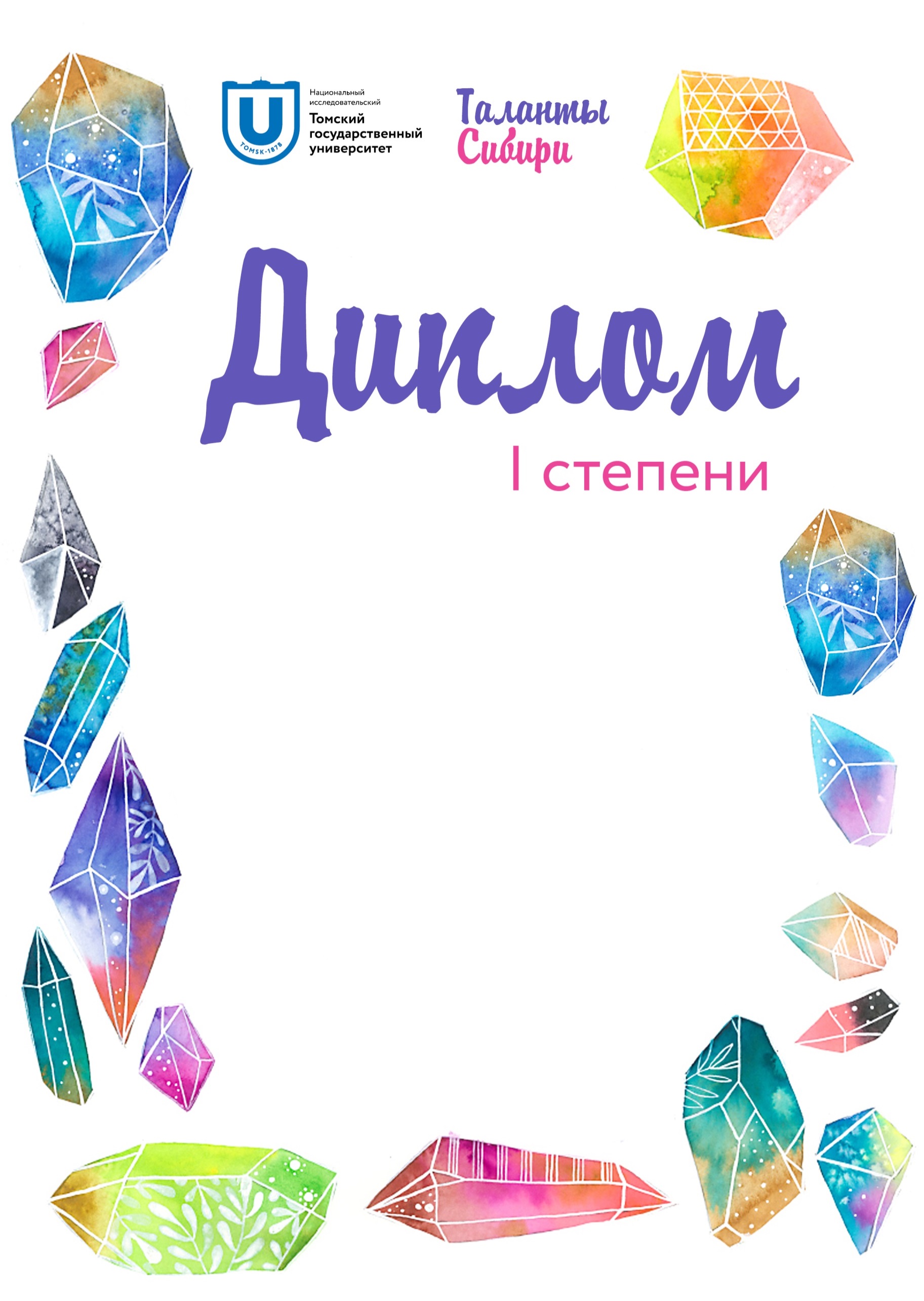 ПРОГРАММА ФОРУМА«ТАЛАНТЫ СИБИРИ 2016»4-6 мая 2016 г. в Томском государственном университете состоится форум «Таланты Сибири 2016». Организатором форума выступает Национальный исследовательский Томский государственный университет. Форум проводится с целью формирования механизмов поддержки талантливых детей, максимального раскрытия их творческого потенциала – с привлечение ресурсов университета, а также повышения интереса обучающихся к естественным и гуманитарным наукам, инженерному делу и техническому творчеству.К участию в форуме приглашаются победители и призеры следующих олимпиад:Всероссийская олимпиада школьников,Открытая региональная межвузовская олимпиада (ОРМО),Олимпиада школьников СФО «Будущее Сибири»,Северо-восточная олимпиада школьников,Олимпиада «Юные таланты»,Олимпиада школьников «Физтех»,Олимпиада школьников «Ломоносов» и др. олимпиады из перечня Министерства образования и науки РФ.Работа форума будет проходить по четырем направлениям: «Здоровьесберегающие технологии», «Техника, производство, инновации», «Социальногуманитарные технологии», «Технологии коммуникации».Форум будет проходить в течение 3 дней  для учащихся образовательных учреждений населенных пунктов Сибирского федерального округа и абитуриентов ТГУ по адресу: Томск, пр. Ленина, 36.НАПРАВЛЕНИЕ: ЗДРОВЬЕСБЕРЕГАЮЩИЕ ТЕХНОЛОГИИ1 ДЕНЬ – 4 МАЯ 2016 г.2 ДЕНЬ – 5 МАЯ 2016 г.3 ДЕНЬ – 6 МАЯ 2016 г.НАПРАВЛЕНИЕ: ТЕХНИКА, ПРОИЗВОДСТВО, ИННОВАЦИИ1 ДЕНЬ – 4 МАЯ 2016 г.2 ДЕНЬ – 5 МАЯ 2016 г.3 ДЕНЬ – 6 МАЯ 2016 г.НАПРАВЛЕНИЕ: СОЦИАЛЬНОГУМАНИТАРНЫЕ ТЕХНОЛОГИИ1 ДЕНЬ – 4 МАЯ 2016 г.2 ДЕНЬ – 5 МАЯ 2016 г.3 ДЕНЬ – 6 МАЯ 2016 г.НАПРАВЛЕНИЕ: ТЕХНОЛОГИИ КОММУНИКАЦИИ1 ДЕНЬ – 4 МАЯ 2016 г.2 ДЕНЬ – 5 МАЯ 2016 г.3 ДЕНЬ – 6 МАЯ 2016 г.ОБСУЖДЕНИЕ АКТУАЛЬНЫХ ПРОБЛЕМ НАУКИ И ЭКОНОМИКИ СОВМЕСТНО С ПРЕДСТАВИТЕЛЯМИ РЕАЛЬНОГО БИЗНЕСА5 мая 2016 г.16.30-18.001.	Пахнутов О.В., ведущий инженер-технолог ООО «Томскнефтехим»2.	Шрайбер Н.Ю., заместитель генерального директора НПФ «Микран» по управлению персоналом и организации развития3.	Горбатенко А.А., директор по логистике ООО «ТОКО»ПРЕЗЕНТАЦИИ ПРОЕКТОВ И ИССЛЕДОВАТЕЛЬСКИХ РАБОТ ТАЛАНТЛИВЫХ СТУДЕНТОВ, МОЛОДЫХ УЧЕНЫХ5 мая 2016 г.16.30-18.00	1.	Презентация научно-исследовательской лаборатории моделирования процессов конвективного тепломассопереноса (М.А. Шеремет, заведующей лабораторией ТГУ)2.	Лекция «Радиовидение». Презентация лаборатории функциональной диагности (О.П. Толбанов, заведующей лабораторией ТГУ)3.	Лекция «Образование, наука, инновации» (В.П. Якубов, заведующи кафедрой радиофизики РФФ ТГУ)	
4.	Презентация Парка социогуманитарных технологий ТГУ (Е.Ю. Ливенцова, менеджер образовательных проектов Парка социогуманитарных технологий ТГУ)5.	«Исследование спектров высоко разрешения молекулы С2Н2В2_cis» (И.А. Конов, ассистент кафедры «Оптики и спектроскопии» ФФ ТГУ)6.	«Космическая геодезия» (Кузьменных М.С., студент ФФ ТГУ)7.	Проект НТТМ-2016 «Исследование методов обработки поверхности пластин GaAs:Cr и их однородности для создания сенсоров рентгеновского излучения» (Шаймерденова Л.К., Щербаков И.Д., студенты РФФ)8.	Проект НТТМ-2016 «Плоский фокусирующий рефлектор для спутниковых систем» (Каменев А.В., студент РФФ ТГУ)9.	Проект НТТМ-2016 «Устройство углового позиционирования исследуемых образцов материалов для терагерцового спектрометра» (Выговский В.Ю.
Бердюгин А.И., студенты РФФ)10.	Проект НТТМ-2016 «Твердотельный перестраиваемый импульсный лазер на основе органических соединений» (Тельминов Е.Н., студент РФФ)8.00-8.40Завтрак9.30-10.00Регистрация участников10.00-10.30Торжественное открытие форума10.30-12.00Дискуссия с участием VIP-гостей «Кем и где будут работать будущие выпускники университета»12.00-13.00Обед13.00-13.45Экскурсия в Палеонтологический музей ТГУ13.45-14.30Увлекательный мир генетикиЭкскурсия в лабораторию экологии, генетики и охраны окружающей среды14.45-15.30Современные географические исследованияПрезентация исследований и возможностей обучения15.30-16.00Кофе-пауза16.00-18.30Экскурсия по городу Томску18.30-19.30Ужин19.30-22.00Вечерняя программа. Квест «Я студент ТГУ»8.00-8.40Завтрак9.00-10.20Мастер-класс «Геометрия кристаллов»Участники форума узнают об  интересной науке кристаллографии, её связи с геометрией, которая позволяет изучать формы кристаллов и их характерные признаки. В ходе данного мастер-класса  ребята познакомятся с понятием кристалла, элементами симметрии и на макетах кристаллов самостоятельно смогут применить полученные знания10.30-12.00«Сердце тебе так хочется покоя»Лекция об особенностях физиологии сердца. Запись ЭКГ. Демонстрация опытов по влиянию нервов на сердце12.00-12.40Обед13.00-14.00Экскурсии по лабораториямЛаборатория химии редкоземельных элементовЛаборатория переработки и органического анализа природного сырьяЛаборатория мониторинга окружающей средыЛаборатория исследования природы и структуры дисперсий гомолитовЛаборатория химической экологииОтдел «Новые Материалы»Лаборатория каталитических исследований14.00-16.00Тренировочная сессияРешение задач ЕГЭ по биологии14.00-16.00Тренировочная сессияРешение задач ЕГЭ по географии14.00-14.45Мастер-класс «Лекарственные препараты своими руками»14.45-16.00Тренировочная сессияРешение задач ЕГЭ по химии16.00-16.30Кофе-пауза16.30-18.00Презентации проектов и исследовательских работ талантливых студентов, молодых ученых.Обсуждение актуальных проблем науки и экономики совместно с ведущими учеными и представителями реального бизнеса18.30-19.30Ужин19.30-22.00Вечерняя программа. «Томск глазами студентов»8.00-8.40Завтрак9.00-12.00Конкурс образовательных решенийРабота в группах. Подготовка образовательных решений12.00-12.40Обед13.00-14.30Защита индивидуальных образовательных траекторий14.30-15.00«Поступай правильно»Встреча с ответственным секретарем Приемной комиссии, начальником Управления нового набора ТГУ Е.В. Павловым15.00-16.00Подведение итогов. Закрытие форума16.00-16.30Кофе-пауза16.30-18.00Награждение победителей и призеров олимпиад школьников 18.30-19.30Ужин19.30-22.00Вечерняя программа. Посещение театра «2+ку»8.00-8.40Завтрак9.30-10.00Регистрация участников10.00-10.30Торжественное открытие форума10.30-12.00Дискуссия с участием VIP-гостей «Кем и где будут работать будущие выпускники университета»12.00-13.00Обед13.00-14.30Экспериментальная лекция по физикеРешение задач с  зрелищными экспериментами, которые помогут лучше понять физические явления14.45-15.30Экскурсия по лабораториям«Промышленная робототехника»«Наноэндюкатор»14.45-15.30Посещение Суперкомпьютера ТГУЗнакомство с компьютерами нового поколения. Участники форума смогут узнать, как Суперкомпьютер используется для выполнения особо сложных расчётов, например в космической области, при составлении прогнозов погоды, в фундаментальной науке14.45-15.30«Аэродинамическая труба. Тепловизоры»Демонстрация установки для обтекания крыла воздушным потоком14.45-15.30Экскурсия в Музей Физики ТГУ15.30-16.00Кофе-пауза16.00-18.30Экскурсия по городу Томску18.30-19.30Ужин19.30-22.00Вечерняя программа. Квест «Я студент ТГУ»8.00-8.40Завтрак9.00-12.00«Радиодозор» Обнаружение спрятанных объектов излучающих радиосигналы
«Катунь это речка или современный прибор» Знакомство с перспективными технологиями разработки новых приемников оптического излучения
«Скальпель или лазер»Новые принципы разработки медицинских лазеров
«Электронный нос»Разработка новых сенсоров для определения веществ в воздухе
«Флешка и мультиферроики. Есть контакт?»Разработка элементов памяти на основе новых материалов«Радиоэлектроника – это не только смартфон»Демонстрация современных виртуально-реальных способов изучения радиоэлектронных схем и устройств «I-робот»Презентация программы робототехники «I-робот». Демонстрация современных роботов, которые способны двигаться, распознавать предметы, звуки, цвета и многое другоеЛабораторный практикум «Оптика»Лабораторный практикум с использованием современных оптико-электронных приборов (лазеры, ПЗС-линейки) и специального программного обеспечения12.00-12.40Обед13.00-14.00Мастер-класс «Интерактивный музей компьютерных наук»13.00-14.40 «Чудеса спектрального анализа»Работа на учебном оборудованииЛабораторный практикум «Органическая электроника»Мастер-класс «Нанотехнологии»14.40-16.00Тренировочная сессияСложные задачи ЕГЭ по физике.Экспериментальные задачи по физике14.00-16.00Тренировочная сессияРешение задач ЕГЭ по математике с параметрами.Ошибки выполнения ЕГЭ по математике.Решение задач геометрии14.00-16.00Тренировочная сессияРешение задач ЕГЭ по математике (задачи части С, углубленный уровень)16.00-16.30Кофе-пауза16.30-18.00Презентации проектов и исследовательских работ талантливых студентов, молодых ученых.Обсуждение актуальных проблем науки и экономики совместно с ведущими учеными и представителями реального бизнеса18.30-19.30Ужин19.30-22.00Вечерняя программа. «Томск глазами студентов»8.00-8.40Завтрак9.00-12.00Конкурс образовательных решенийРабота в группах. Подготовка образовательных решений12.00-12.40Обед13.00-14.30Защита индивидуальных образовательных траекторий14.30-15.00«Поступай правильно»Встреча с ответственным секретарем Приемной комиссии, начальником Управления нового набора ТГУ Е.В. Павловым15.00-16.00Подведение итогов. Закрытие форума16.00-16.30Кофе-пауза16.30-18.00Награждение победителей и призеров олимпиад школьников 18.30-19.30Ужин19.30-22.00Вечерняя программа. Посещение театра «2+ку»8.00-8.40Завтрак9.30-10.00Регистрация участников10.00-10.30Торжественное открытие форума10.30-12.00Дискуссия с участием VIP-гостей «Кем и где будут работать будущие выпускники университета»12.00-13.00Обед13.00-13.45Экскурсия в музей археологии и этнографии Сибири13.45-14.45Посещение зала судебных заседаний и юридической клиники.Работа в криминалистической лаборатории ТГУ14.45-15.30Посещение лаборатории когнитивных исследований и психогенетики ТГУ15.30-16.00Кофе-пауза16.00-18.30Экскурсия по городу Томску18.30-19.30Ужин19.30-22.00Вечерняя программа. Квест «Я студент ТГУ»8.00-8.40Завтрак9.00-10.30Мастер-класс «3D моделирование и современные подходы в археологических исследованиях»Круглый стол Томского международного дискуссионного клуба (ИМО ИФ ТГУ)10.30-12.00Дискуссия «Профессии будущего: о чем думать и что нужно знать уже сейчас»12.00-12.40Обед13.00-16.00Тренировочная сессияРешение заданий ЕГЭ по истории16.00-16.30Кофе-пауза16.30-18.00Презентации проектов и исследовательских работ талантливых студентов, молодых ученых.Обсуждение актуальных проблем науки и экономики совместно с ведущими учеными и представителями реального бизнеса18.30-19.30Ужин19.30-22.00Вечерняя программа. «Томск глазами студентов»8.00-8.40Завтрак9.00-12.00Конкурс образовательных решенийРабота в группах. Подготовка образовательных решений12.00-12.40Обед13.00-14.30Защита индивидуальных образовательных траекторий14.30-15.00«Поступай правильно»Встреча с ответственным секретарем Приемной комиссии, начальником Управления нового набора ТГУ Е.В. Павловым15.00-16.00Подведение итогов. Закрытие форума16.00-16.30Кофе-пауза16.30-18.00Награждение победителей и призеров олимпиад школьников 18.30-19.30Ужин19.30-22.00Вечерняя программа. Посещение театра «2+ку»8.00-8.40Завтрак9.30-10.00Регистрация участников10.00-10.30Торжественное открытие форума10.30-12.00Дискуссия с участием VIP-гостей «Кем и где будут работать будущие выпускники университета»12.00-13.00Обед13.00-13.45Экскурсия в Музей Книги ТГУ13.45-14.45Посещение лаборатории когнитивных исследований и психогенетики ТГУ14.45-15.30Посещение зала судебных заседаний и юридической клиники.Работа в криминалистической лаборатории ТГУ15.30-16.00Кофе-пауза16.00-18.30Экскурсия по городу Томску18.30-19.30Ужин19.30-22.00Вечерняя программа. Квест «Я студент ТГУ»8.00-8.40Завтрак9.00-10.30«Кто владеет информацией, тот владеет миром»Съемки в телестудии факультета журналистики. Пробы съемок в фотолаборатории ТГУ. Экскурсия по типографии факультета журналистики ТГУ10.30-12.00Мастер-классы «Современные лингвистические исследования»«Современные литературоведческие исследования»Презентация научно-исследовательской школы «В поисках свободы»12.00-12.40Обед13.00-14.30«Важно понять другого: секреты изучения иностранных языков»Знакомство с иностранными преподавателями ТГУ из Англии, Франции, Италии, Китая. Посещение Информационного ресурсного центра ТГУ. Презентация класса синхронного перевода13.00-14.30Тренировочная сессияРешение заданий ЕГЭ по русскому языку14.40-16.00Тренировочная сессияРешение заданий ЕГЭ по литературе16.00-16.30Кофе-пауза16.30-18.00Презентации проектов и исследовательских работ талантливых студентов, молодых ученых.Обсуждение актуальных проблем науки и экономики совместно с ведущими учеными и представителями реального бизнеса18.30-19.30Ужин19.30-22.00Вечерняя программа. «Томск глазами студентов»8.00-8.40Завтрак9.00-12.00Конкурс образовательных решенийРабота в группах. Подготовка образовательных решений12.00-12.40Обед13.00-14.30Защита индивидуальных образовательных траекторий14.30-15.00«Поступай правильно»Встреча с ответственным секретарем Приемной комиссии, начальником Управления нового набора ТГУ Е.В. Павловым15.00-16.00Подведение итогов. Закрытие форума16.00-16.30Кофе-пауза16.30-18.00Награждение победителей и призеров олимпиад школьников 18.30-19.30Ужин19.30-22.00Вечерняя программа. Посещение театра «2+ку»